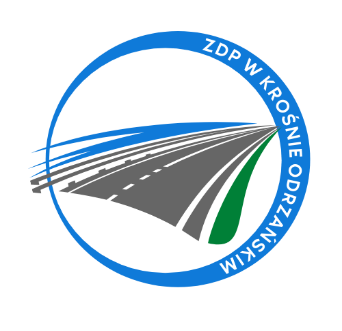 Krosno Odrzańskie, dnia 19.10.2023r.ZDPIII.273.17.3.2023Informacja o unieważnieniu postępowaniaZamawiający, Powiat Krośnieński - Zarząd Dróg Powiatowych w Krośnie Odrzańskim zawiadamia o unieważnieniu postępowania o udzielenie zamówienia publicznego pn.: „Nasadzenia drzew miododajnych w pasach dróg powiatu krośnieńskiego”.Zamawiający unieważnia postępowanie, ponieważ nie złożono żadnej oferty niepodlegającej odrzuceniu.